ЗразокОрієнтовна схема запису в журналі результатів оцінювання навчальних досягнень учнів з української літератури*
* Цей зразок є подібним для української і світової літератур.N п/п 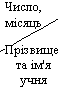 N п/п Зо-
шит На-
пам'ять Тема-
тична Зо-
шит Зо-
шит Тема-
тична 1 Анікін Олег 10 8 10 9 10 9 10 10 10 9 10 10 10 10 10 10 2 Борова Яна 6 8 7 9 8 8 9 8 8 9 8 7 8 6 9 9 10 8 9 9 9 3 Вус Іван 4 5 6 4 7 6 6 7 6 7 7 7 7 7 7 N
п/п N
п/п До-
машній
твір Зо-
шит Тема-
тична I
се-
местр Скори-
гована На-
пам'ять Зо-
шит 1 Анікін Олег 9 10 9 11 11 11 9 10 10 10 9 9 10 9 9 10 11 10 9 2 Борова Яна 7 8 8 8 7 8 9 8 8 9 6 7 8 8 7 9 8 8 3 Вус Іван 6 6 6 7 5 6 6 6 6 7 8 7 6 8 5 7 6 7 N п/п N п/п Зо-
шит До-
машній
твір Тема-
тична На-
пам'ять Зо-
шит Зо-
шит Тема-
тична 1 Анікін Олег 9 10 9 10 10 10 9 9 10 10 8 8 10 10 10 10 11 11 9 2 Борова Яна 7 8 8 8 8 8 8 7 9 6 9 8 9 8 8 7 7 8 8 8 8 3 Вус Іван 7 7 4 6 7 7 6 7 7 6 7 7 6 7 6 7 7 7 8 N п/п N п/п Зошит Тематична II семестр Скоригована Річна ДПА Апеляційна 1 Анікін Олег 10 10 11 10 11 10 10 11 2 Борова Яна 8 7 9 9 8 9 8 9 9 3 Вус Іван 6 8 8 7 8 7 7 7 